特殊教育宣導學習單《跳舞吧！機器人》教師篇影片內容是否有哪個部分特別觸動您呢？為什麼？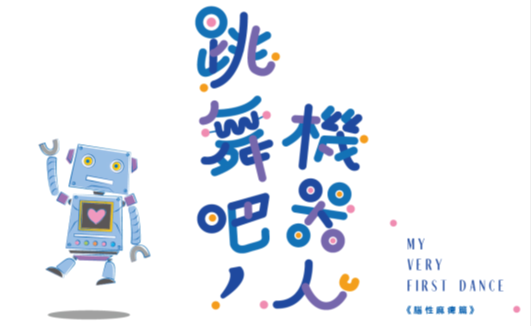 您在教學現場中，有碰過跟「運鵬」類似的學生嗎？您覺得在教學或學生生活輔導方面有哪些困難或需要協助的地方呢？當碰到「運鵬」這樣的學生時，您會希望學校給與哪些協助呢？您覺得在影片中，促使「運鵬」轉變最大的力量是什麼呢？同儕互動往往深深影響著特殊生就學意願，您覺得還有哪些方式可以拉近特殊生與同儕之間的距離呢？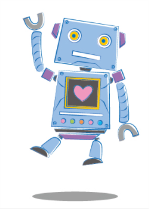 